Curriculum vitae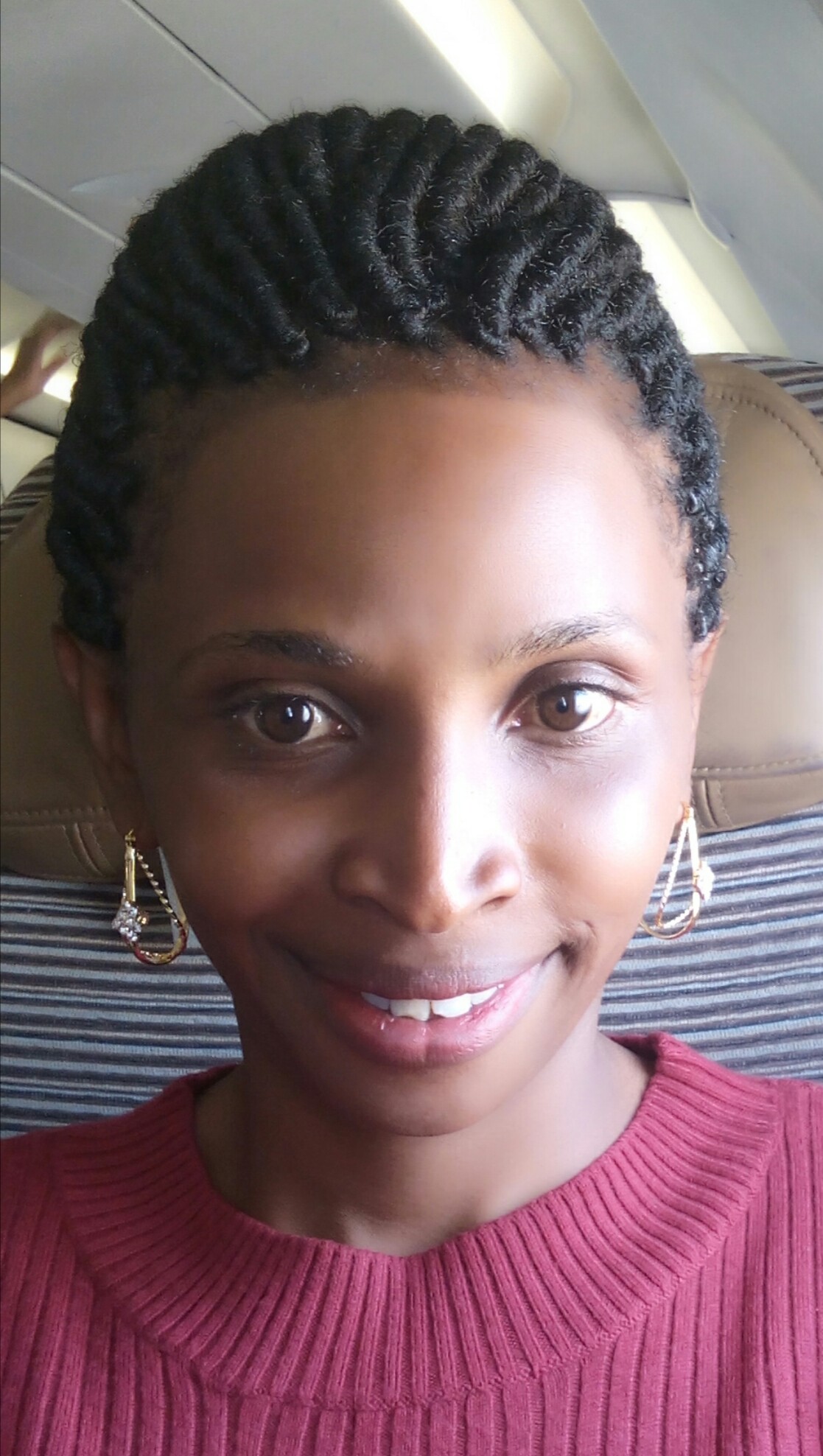 Name: BRIDGETEmail: bridget.369408@2freemail.com Visa: visit visaDynamic, enthusiastic and service-oriented professional with vast experience within diversified industries. Proven track record in administration, clerical functions, client relations and customer service with exceptional skills in prioritizing job responsibilities in an effective and organized manner, multitasking on several assignments, meeting deadlines and maintaining strict confidentiality of records. Tact in dealing with multicultural clients, delivering service at the highest quality standard and ensuring customer satisfaction with excellent communication, coordination, time management and interpersonal skillsKEY ACHIEVEMENTSSuccessfully achieved performance parameters as well as organizational goals and objectives. Consistently demonstrated resourcefulness and initiative in support of top management with flexibility in working well in cross-functional teams with a good sense of urgency to complete multiple tasks within strict deadlines.Demonstrated integrity and strong work ethic in maintaining confidentiality in official records. Recognized as a quick learner and can easily adapt to company processes.Established good working relationship which late Contributed to company profitability,Improved customer service satisfaction 99% annually through supply chain management initiatives, inventory control and flexible manufacturing practicesACADEMICQUALIFICATION2008-2010  KABAALE INSTITUTIONS                   DIPLOMA2005-2007  NAMUNGOONA SECH SCHOOL            CERTIFICATEEXPERIENCE EMPLOYER: ENTEBBE HANDLING AIRPORT SERVICES – UGANDA (ENHAS)POSITON:GUEST SERVICE AGENT PERIOD: MARCH 2014 TO PRESENT Playing an active role during delays and disruption whilst ensuring that our guests are cared for in the most appropriate manner. Providing meet and greet, escort and queue combing duties as required. Taking an active role in emergency response and business continuity activations and exercises. Ensuring that opportunities to optimize excess baggage revenues are identified and delivered. Meeting and greeting guests, paying special attention to those with special needs. Other adhoc duties as detailed by the business as and when required. Responsible and accountable for identifying safety risks in accordance with risk assessment process, and ensures that adequate risk mitigation steps are appropriately implemented in order to ascertain safety within the workplace.EMPLOYER:Hotel Equatorial Uganda  POSITON:Front Desk ReceptionistPERIOD: OCT2013 – JAN 2014Answer customer's calls and guide them by solving their predicaments.Receive and greet clients politely, leaving a positive impression of the hotel.Setup appointments for managers and clients as per request with due consideration to their schedules.Coordinated with the staff at meetings and conferences to make arrangements for refreshments and meals.FEB 2013 TO SEPT 2013 Hotel EquatorialWAITRESS Greeting customer ,took orders arranged tables settings and maintained cleanliness in timely fashionCommunicated with customers to resolve complaints or ensured satisfied also checking with the customers they enjoyed their mealWorked closely with the team members  kitchen staff and following all relevant health departments, rules and regulations are metDelivered checks and corrected paymentsEMPLOYER: ALSAYER GROUP OF COMAPANY. CARRIBOU SHOP DUBAI   POSITON: CUSTOMER CARE REPRESENTATIVE/CASHIER PERIOD: MAR 2010 – 2012DEC •	Monitor stock levels and share findings with managers.•	Provide pricing and delivery information•	Perform customer verifications•	Setup new customer accounts•	Process orders, forms, applications and requests•	Receive, check and shelve merchandise•	Greeting guests and introducing and addressing them by their names.EMPLOYER: JAVA café COFFEE UgandaPOSITON: WAITRESS PERIOD: JAN 2009 – FEB 2010Prepare or serve hot or cold beverages, such as coffee, espresso drinks, blended coffees, or teas.Clean or sanitize work areas, utensils, or equipment clean service or seating areas.Check temperatures of freezers, refrigerators, or heating equipment to ensure proper functioning.Provide customers with product details, such as coffee blend or preparation descriptions also Receive and process customer payments.
Serve prepared foods, such as muffins, biscotti, or bagels.Take customer orders and convey them to other employees for preparation, Create signs to advertise store products or events.Demonstrate the use of retail equipment, such as espresso machines, Prepare or serve menu items, such as sandwiches or salads.Set up or restock product displays also Slice fruits, vegetables, desserts, or meats for use in food service.EMPLOYER: KATATUBA SPORT CENTRE UGANDA POSITON: sales agent 	PERIOD: MAY 2007 – JAN 200 DutiesGenerate group ticket sales through telemarketing, referrals, networking events, outside appointments and, when necessary, stadium visits Service and up-sell existing group ticket accountsProvide daily sales reports and weekly activityAssist Account Executives in setting meetings with key decision makers of youth clubsAssist Account Executives in setting meetings with key decision makers of community and corporate groups to drive new ticket salesEstablish strong relationships with group clientele for group outing renewals and referral leadsProvide quality service to all group clienteleStaffing of ticket sales tables during game day and all outside events including luncheons,Business /trade shows, conventions, etc.CORE SKILLSAdministration Skills with Strong communication skills.Customer Service & Coordinationteam playerInter-personal SkillAccounting skill and Strong Analytical skillsEntering and Management of data in the system.Problem-solveCalm, efficient, organize and Good computer skill.LANGUAGES PROFICIENCYEnglish- fluentSwahili - fluentDECLERATIONI  BRIDGET hereby certify to the best of my knowledge that the above information correctly describes my qualifications and experience. My academic documents are certified by the ministry of interior UAE.